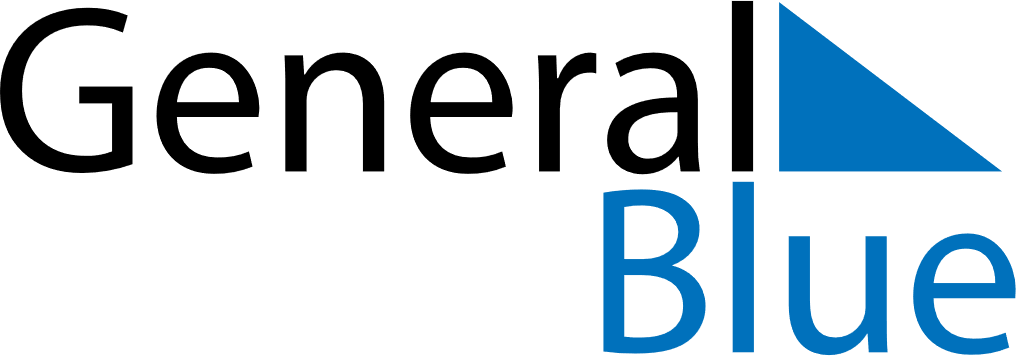 January 2020January 2020January 2020January 2020January 2020HaitiHaitiHaitiHaitiHaitiHaitiHaitiHaitiSundayMondayTuesdayWednesdayThursdayFridaySaturday1234Independence DayAncestry Day567891011Epiphany1213141516171819202122232425262728293031NOTES